1. Zadanie pierwsze: Wspólnie z Rodzicami przygotujcie:Przesyłamy schemat rozwoju fasoli, proszę omówić je z dziećmi i przystąpić do założenia własnej hodowli (zdjęcie i opis poniżej). Dziecko może każdego dnia, włącznie 
z dniem rozpoczęcia hodowli, udokumentować co się zmienia (za pomocą własnych rysunków z obserwacji). Po powrocie do przedszkola chętnie wysłuchamy wszystkich opowieści o fasolach i obejrzymy przepiękne rysunki z obserwacji.Potrzebne materiały:- minimum 3 fasolki JAŚ- słoik np.0,25l- podstawka pod słoik (np. talerzyk, miseczka)- gaza- gumki recepturki- wodaSposób wykonania:Złożyć gazę 2 krotnie, naciągnąć na słoik i przymocować za pomocą gumki recepturki, gazę wcisnąć do środka słoika, tak aby powstał dołek, w którym należy umieścić nasiona fasoli. Do słoika trzeba wlać tyle wody, żeby nasiona były stale wilgotne 
(w razie potrzeby wodę należy uzupełniać kilka razy dziennie) .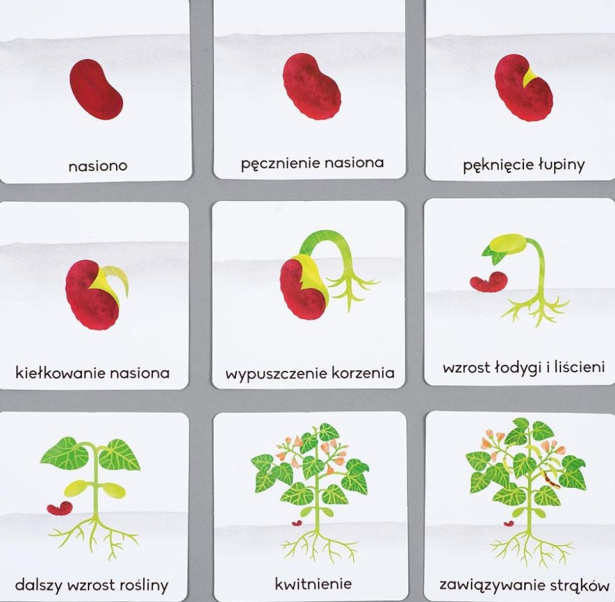 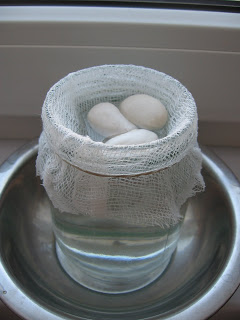 2. Nazwijcie i policzcie warzywa i owoce.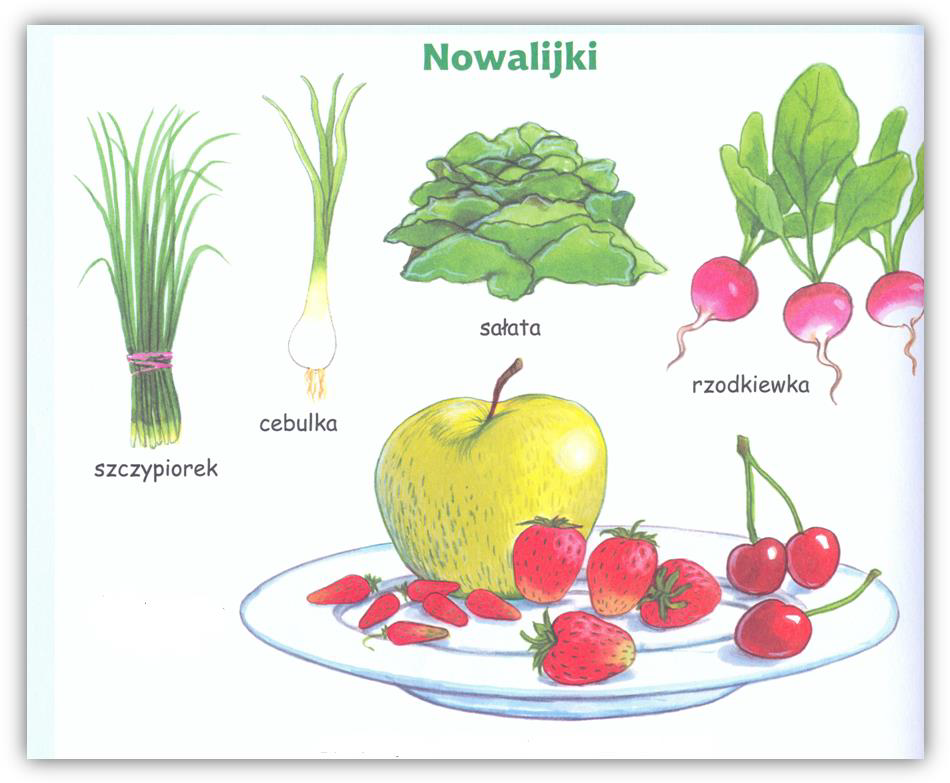 3. https://www.digipuzzle.net/minigames/simonsays/simonsays.htm?language=english&linkback=../../education/games/index.htm  odtwarzajcie rytmy.4. Słuchanie muzyki: Antonio Vivaldi - Cztery Pory Roku - Wiosna https://www.youtube.com/watch?v=Tl8Z-tr73ss. 
Podczas słuchania muzyki kolorujemy kredkami lub malujemy farbami kwiaty: 
https://drukowanka.pl/kolorowanka/rosnace-kwiatki-i-slonce/  i możemy pośpiewać:https://www.youtube.com/watch?v=zT3fga8ogcQ&fbclid=IwAR1AmL-JQVMPtp26ht4IMKGYqshTcGjfNJbK30A2kQo7VsAzMNimEsWr0xk .5. Wspólnie z Rodzicami przygotujcie zdrowy koktajl: Antywirusowy shake „a’la Biedroneczka”. Ciekawe jesteśmy, jakie zdrowe produkty wykorzystacie do jego przygotowania i jak go nazwiecie? Koktajl, wypijcie „na zdrowie”! Zapamiętajcie produkty, z których wykonacie koktajl.6. Przyjście wiosny – słuchanie wiersza Jana Brzechwy.Przyjście wiosny Jan Brzechwa 
Naplotkowała sosna, że już zbliża się wiosna. 
Kret skrzywił się ponuro: przyjedzie pewno furą... 
Jeż się najeżył srodze raczej na hulajnodze. 
Wąż sykną – ja nie wierzę, przyjedzie na rowerze. 
Kos gwizdnął: Wiem coś o tym, przyleci samolotem. 
Skąd znowu – rzekła sroka ja jej nie spuszczam z oka 
i w zeszłym roku w maju widziałam ja w tramwaju. 
Nieprawda wiosna zwykle przyjeżdża motocyklem. 
A ja wam to dowiodę, że właśnie samochodem. 
Nieprawda bo w karecie! 
W karecie, co pan plecie? 
Oświadczyć mogę krótko, że płynie właśnie łódką! 
A wiosna przyszła pieszo już kwiaty z nią się śpieszą, 
już trawy przed nią rosną i szumią witaj wiosno. 
Dzieci rozmawiają z Rodzicem na temat wiersza oraz tego jak rozpoznać wiosnę. Rodzic zadaje pytania: 
Jakie zwierzęta rozmawiały o przyjściu wiosny? 
Jak wygląda wiosna? Co pojawia się na wiosnę? 7. https://www.youtube.com/watch?v=KVdIIKtm3Gg  refrenu piosenki nauczcie się na pamięć. 
Witaminki, witaminki, 
dla chłopczyka i dziewczynki, 
wszyscy mamy dziarskie minki, 
bo zjadamy witaminki.8. Jeszcze pomysł na prace plastyczną na dziś:Zginamy kartkę na pół - malujemy tylko na jednej stronie kartki : wzór dowolny - następnie zamykamy kartkę - otwieramy i gotowe.  https://www.mamawdomu.pl/2013/02/motyl-odbijany-z-raczek.html – zobaczcie tu. 9. I coś dla ciała. Jedna z ulubionych propozycji muzycznych dzieci - do wspólnego posłuchania i pokazywania. Dzieciaczki uwielbiacie to więc nauczcie tańczyć swoich rodziców:https://www.google.com/search?q=ram+sam+sam&oq=ram+sam+&aqs=chrome.0.0j46j69i57j0l5.5727j0j8&sourceid=chrome&ie=UTF-8 10. Od dzisiaj w ramach spotkań z książką zapraszamy Biedroneczki i ich rodziców do lektury bajek edukacyjnych, które zaproponujemy.  Zaczniemy od „Planety Bajek”. Będzie to potwierdzenie magicznej mocy bajek i książek.Startujemy z I rozdziałem pt.:„ Pusta półka”. Drogie Biedronki narysujcie ilustracje do tych opowiadań i zbierajcie je, by stworzyć z nich swoją książeczkę. A jeśli rodzice wydrukują Wam do nich tekst tej bajki, będziecie autorami pełnowartościowej pozycji literackiej. Kiedy już się wreszcie spotkamy w przedszkolu, pokażecie nam swoje dzieła. Zaczynamy: https://www.youtube.com/watch?v=OliGhmMTpMU. P.S. Drodzy Państwo! Z myślą o naszych Biedroneczkach, przygotowałyśmy zabawę/ ćwiczenie rozwijające koordynację wzrokowo- ruchową ☺   Zachęcamy do wspólnych zabaw z dziećmi ! W zależności od opanowania umiejętności przez dziecko, zmieniamy poziom trudności wzoru. Pokazane w nagraniu karty są przykładowymi, bawcie się wzorami, twórzcie własne przykłady, każdy pomysł będzie dobry, oczywiście taki na miarę możliwości dzieci !  Życzymy dobrej zabawy ☺https://www.youtube.com/watch?v=ZEpky2Wa7PwDziękujemy Kochani Rodzice za tydzień pełen wspólnych zabaw :) Razem damy radę!!!p. MAGDA i p. OLA      